Қысқа мерзімді жоспар   №Д.Қонаев атындағы орта мектепТақырыбы:Тригонометриялық функциялардың туындылары.	Мұғалім: Кенебаев Ж. 2013/2014 оқу жылыСабақ атауы     10 «А» сынып.   Алгебра және анализ бастамалары.      Тригонометриялық функциялардың туындысына  есептер шығару.     10 «А» сынып.   Алгебра және анализ бастамалары.      Тригонометриялық функциялардың туындысына  есептер шығару.СілтемеМерсер мен Литлтон /2007/ ,Александер /2001,2008/   еңбектері, интернет желісіМерсер мен Литлтон /2007/ ,Александер /2001,2008/   еңбектері, интернет желісіЖалпы мақсаттар Тригонометриялық функциялардың туындысына  есептер шығару; оқушылардың логикалық ойлау қабілеттерін дамыту; диалогтік оқыту арқылы сабақтың мазмұнын ашу; формативті бағалауды сыни тұрғыдан ойлау. Тригонометриялық функциялардың туындысына  есептер шығару; оқушылардың логикалық ойлау қабілеттерін дамыту; диалогтік оқыту арқылы сабақтың мазмұнын ашу; формативті бағалауды сыни тұрғыдан ойлау.Оқыту нәтижелері- тригонометриялық функциялардың туындысына  есептер шығару.Негізгі білімдерін жинақтау, саралау-диалогтік әдістің тиімділігін арттыру;-формативті  бағалау әдістерін  пайдалануға сенімді болу - тригонометриялық функциялардың туындысына  есептер шығару.Негізгі білімдерін жинақтау, саралау-диалогтік әдістің тиімділігін арттыру;-формативті  бағалау әдістерін  пайдалануға сенімді болу Негізгі мақсаттар1.Білімділік: Оқушылардың туынды, туындыны есептеу  ережелері, күрделі тригонометриялық  функциялардың туындысы жөнінде алған білімдерін тереңдету. 2. Дамытушылық: Ой - өрісін дамыту, ойлау қабілетін  арттыру, теориялық білімін практикада  қолдана білу дағдысын қалыптастыру. 3. Тәрбиелілік: Шапшаңдыққа, іздемпаздыққа,  тиянақтылыққа, ұқыптылыққа ұжымдық ауызбіршілікке тәрбиелеу.1.Білімділік: Оқушылардың туынды, туындыны есептеу  ережелері, күрделі тригонометриялық  функциялардың туындысы жөнінде алған білімдерін тереңдету. 2. Дамытушылық: Ой - өрісін дамыту, ойлау қабілетін  арттыру, теориялық білімін практикада  қолдана білу дағдысын қалыптастыру. 3. Тәрбиелілік: Шапшаңдыққа, іздемпаздыққа,  тиянақтылыққа, ұқыптылыққа ұжымдық ауызбіршілікке тәрбиелеу.Сабақ көрнекілігі:Тест жұмыстары, слайд Microsoft PowerPoint, тілме қағаздарТест жұмыстары, слайд Microsoft PowerPoint, тілме қағаздарСабақ түрі:топтық және ұжымдықтоптық және ұжымдықСабақты өту әдісіараласараласҰйымдастыру кезеңіҰйымдастыру кезеңіҰйымдастыру кезеңіЫнтымақтастық атмосферасын қалыптастыру.Жұптастырып жұмыс істеуӘнгіме: «Ақылдының  ақылсыздан парқы»Ынтымақтастық атмосферасын қалыптастыру.Жұптастырып жұмыс істеуӘнгіме: «Ақылдының  ақылсыздан парқы»Негізгі бөлім.Негізгі бөлім.Негізгі бөлім.1-тапсырмаМатематикалық диктант. Слайд №4Тұрақтының туындысыДәрежелік функцияның туындысыАйнымалының туындысыТүбірдің туындысыБөліндінің туындысыКөбейтіндінің туындысыМатематикалық диктант. Слайд №4Тұрақтының туындысыДәрежелік функцияның туындысыАйнымалының туындысыТүбірдің туындысыБөліндінің туындысыКөбейтіндінің туындысы2-тапсырмаФормулаларды еске түсіреміз   Слайд №5 (sin x)’=cos x(cos x)’= - sin x(tg x)’= 1/ cos  x(ctg x)’= -1/ sin  xМеханикалық  есте сақтау(үнемі қайталап     отыру арқалы форлулаларды жаттау. Александр,2001,2008 «нұсқаулық» 51-бет ) Оқушылардың сыни тұрғыдан ойлауына әсер ету. 3-тапсырмаБақылау сұрақтарыСлайд №61 топтың сурақтары:y=cosx туындысы неге тең?x² туындысы неге тең?Кері тригонометриялық функцияларды ата.y=sіnx функциясының анықталу облысын  айтып бер.. y=tgx функциясының туындысы.tg²x+1=?cosx=a түріндегі теңдеудің шешімі.топтың сурақтары:1. Тұрақты санның туындысы.2.  х-тің туындысы 3. Туындыларды есептеу ережелерінің  формуласы.4. y=ctgx туындысы неге тең?5. y=cos3x туындысы неге тең? 6. Күрделі функция туындысы неге тең?7.y=x³+sіnx функциясының туындысы неге тең?Оқушыларға «туынды» тарауы бойынша бақылау сұрақтарын қоя отырып, олардың тарау бойынша алған білімдерін тексеремін.4-тапсырмаОқулықпен жұмыс. Слайд №7Ι топ. №190 а) f(x)=3ctgx-4x³ б) f(x)=4-1/4 tgx ә) f(x)=sіn2x+tgx в) f(x)=х² ctgxΙΙ топ №192 f´(х)=0 а) f(x)=-sіnx-1 ә) f(x)= соs4х+1Өз-ара бағалауесепті шешіп әр жұп бір-бірінің шешкен есебін тексередіСергіту сәтіҚамажай. Анимациялық слайд. Слайд №8,9,10Слайдта есептер көрсетілген. Оқушылар  анимациялық қуыршақтардың қыймылын жауабка сайкес жасайды5-тапсырмаСлайд №11    Тест.Есепті шешпей жауапты  бірден көрсетеді және сол жауапты не үшін,қандай белгілеріне қарап таңдағаны туралы пікірін ортаға салады.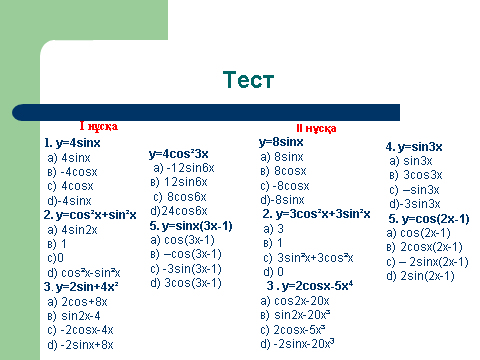 Декламация (тестілеу үшін дайындалған сұрақтар арқылы білім мен ұғымдарды толықтыру. Александр,2001,2008 «нұсқаулық» 51-бет)Не үшін осы жауапты таңдадың? деген сұраққа жауап береді. Бұл жерде оқушылардың жылдам ойлап шешімге келуі.Өз шешімін қорғауы есепке алынадыСергітуЛогикалық сұрақтар, есептер. Слайд №12    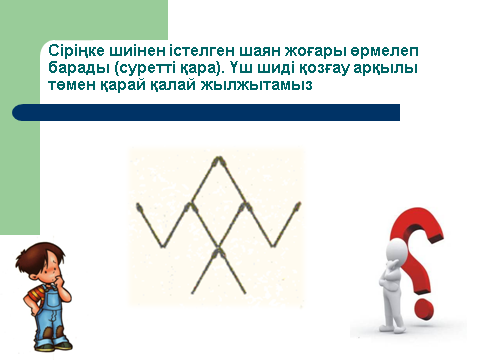 сабаққа қатыспай отырған оқушылар-мен жұмыс, алға жетелеу5-тапсырма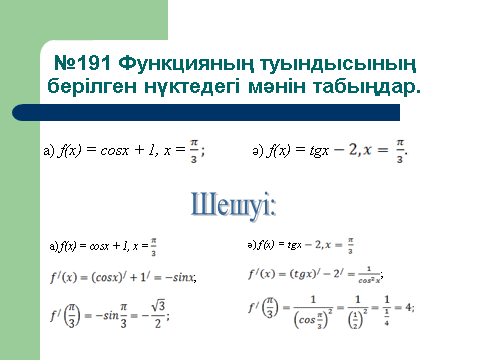 Екінші оқушының шешкен есебін тексере отырып өзіде үйренеді және сыни тұрғыдан ойлауын дамытады қорытуқорытуқорытуСабақта ең оңай және қызықты болған есепті таңдауКері байланыс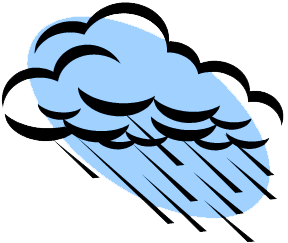 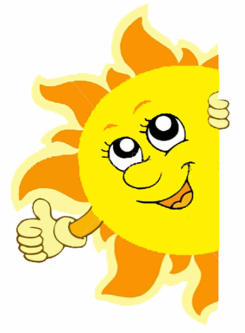 Оқушылар тілме қағаздарға сабақты қалай тусінгенін жазадыБағалау Сабаққа жалпы шолу жасап, оқушыларды бағалау.Сабаққа жалпы шолу жасап, оқушыларды бағалау.ФокусШығармашылық жұмыс: оқушылардың логикалық  және шығармашылық  қабілетін дамыту мақсатында математикалық фокус көрсетемін олар сол фокустың сырын ашуы керек.Шығармашылық жұмыс: оқушылардың логикалық  және шығармашылық  қабілетін дамыту мақсатында математикалық фокус көрсетемін олар сол фокустың сырын ашуы керек.Резерв Слайд №16-22  Математика тарихыныан сұрақтар:ә) Математика тарихыныан сұрақтар:            1. Осы ұлы адамдардың ішінен қайсысы математик емес?(Герц)     2.”Математика нақты ғылымдар сөйлейтің тіл” бұл кімнің сөзі? (Лобачевский)     3. Геометрияның негізін қалаған, “бастамалар” деп аталатын еңбегі бар ежелгі грек ғалымы  (Евклид)         4. Бұл ғалым Швейцарияда дүниеге келді, бірақ Рессейді екінші отаным деп         санайды. Ол кім? (Л.Эйлер)     5. “Арифметика – математиканың патшасы, математика барлық ғылымдар        патшасы”. Бұл кімнің сөзі?  (К.Гаусс)      6. Абцисса және ордината терминін алғаш енгізген кім?  (Г.Лейбниц)     7. Мың жыл шығарылмаған әлеми есепті шығарған қазақ ғалымы. (Мұхтарбай ӨтелбаевСлайд №16-22  Математика тарихыныан сұрақтар:ә) Математика тарихыныан сұрақтар:            1. Осы ұлы адамдардың ішінен қайсысы математик емес?(Герц)     2.”Математика нақты ғылымдар сөйлейтің тіл” бұл кімнің сөзі? (Лобачевский)     3. Геометрияның негізін қалаған, “бастамалар” деп аталатын еңбегі бар ежелгі грек ғалымы  (Евклид)         4. Бұл ғалым Швейцарияда дүниеге келді, бірақ Рессейді екінші отаным деп         санайды. Ол кім? (Л.Эйлер)     5. “Арифметика – математиканың патшасы, математика барлық ғылымдар        патшасы”. Бұл кімнің сөзі?  (К.Гаусс)      6. Абцисса және ордината терминін алғаш енгізген кім?  (Г.Лейбниц)     7. Мың жыл шығарылмаған әлеми есепті шығарған қазақ ғалымы. (Мұхтарбай ӨтелбаевҮйге тапсырмаҮйге 191 (а,ә )
 197 (а) 
Үйге 191 (а,ә )
 197 (а) 
